Publicado en  el 19/10/2015 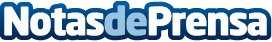 Estados Unidos inicia un movimiento contra las propinasDatos de contacto:Nota de prensa publicada en: https://www.notasdeprensa.es/estados-unidos-inicia-un-movimiento-contra-las Categorias: Viaje Turismo http://www.notasdeprensa.es